	OBJEDNÁVKA č. OBJ20240003	 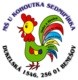 Datum: 30. 1. 2024Objednáváme u Vás:Cena celkem s DPH: 182 698,26 KčDalší obchodní podmínky:Na faktuře uvádějte číslo naší objednávkyV případě splnění požadavků zákona č. 340/2015 Sb. o Registru smluv, bude tato objednávka uveřejněna v celém rozsahu(smlouvy.gov.cz).Cena je splatná na základě faktury ve lhůtě 30 dní od dodání zboží (služeb) nebo doručení faktury, a to ten den, který nastanenejpozději.Preferujeme elektronickou formu faktury ve formátu ISDOCx (www.isdoc.cz)Označení položkyJednotková cena bez DPHMnožstvíSazba DPHCena bez DPHDPHCena s DPH celkemčistič podlah Uniprof75 734,26 Kč1,000%75 734,26 Kč0,00 Kč75 734,26 Kčparní čističe53 482,00 Kč2,000%106 964,00 Kč0,00 Kč106 964,00 KčObjednávku schválil: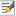 Akceptace objednávky dodavatelem:Jitka Straková ucto@mskohoutek.czDatum:Objednávku vystavil: Taťána Mastná info@mskohoutek.czJméno:Akceptací této objednávky potvrzuji, že jsem osobou k tomuto právnímu jednání oprávněnou.